This agreement is a statement of common expectations based on mutual respect between all parties involved: student, the College of Fine Arts, and community partner. Specific learning objectives for each student should be created between the community partner, the student, and the Internship Coodinator (see next page).Agreement and CommitmentUniversity of Utah students agree to the following:Maintain professional behavior and demeanor at all times.Abide by the University of Utah Ethical Standards and Code of Conduct (found here: https://www.hr.utah.edu/ethicalstandards/) and the Code of Student Rights and Responsibilities (“Student Code,” found here: http://regulations.utah.edu/academics/6-400.php). Maintain regular contact with agency supervisors (for training, guidance, signing off of hours’ logs, and other support or feedback).Arrange alternatives with supervisor in case of schedule conflicts prior to scheduled service time (at least one week in advance).Immediately notify supervisor and/or internship coordinator of any concern, problem, or incident that transpires during the field experience activity.Complete and submit the post-internship evaluation form.The Site Supervisor agrees to facilitate student involvement and learning in the following ways:Be familiar with the broad course learning objectives and semester timeline.Provide academically relevant opportunities for university students.Provide an orientation to the mission and goals of the organization.Train and supervise the student, and meet regularly to provide guidance and feedback.Evaluate student performance and internship partnership at the end of the semester.Terms of ContractDuring this internship, the student intends to work toward the following learning objectives, and participate in the following activities:Learning objective 1: ______________________________________________________________Specific activities: ________________________________________________________________________________________________________________________________________________________________________________________________________________________Learning outcomes: ________________________________________________________________________________________________________________________________________________Learning objective 2: ______________________________________________________________Specific activities: ________________________________________________________________________________________________________________________________________________________________________________________________________________________Learning outcomes: ________________________________________________________________________________________________________________________________________________Learning objective 3: ______________________________________________________________Specific activities: ________________________________________________________________________________________________________________________________________________________________________________________________________________________Learning outcomes: ________________________________________________________________________________________________________________________________________________In completing these learning objectives, the student intends to commit to _____ hours per week for _____ weeks, for a total of _______hours.  This time commitment entitles the student to _____ credit hours when all course requirements are fulfilled.  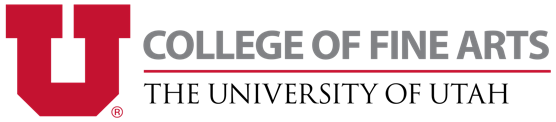 Student Name:Contact Info:Mailing Address:Internship Coordinator:  Contact Info:Mailing Address:Partner Organization:Primary Site Supervisor:Phone:Email:Mailing Address:Hours per Week Agreed:Dates:_____________________________________________________Phone: _____________________Email: _________________________________________________________________________City : ______________________________ ZIP : ___________________________________________________________________Phone: _____________________Email: __________________________________________________________________________City : ______________________________ ZIP : ______________________________________________________________________________________________________________________________________________________________________________ _______________________________________________________________________________________________________________________________________________________________City : ______________________________ ZIP : _________________ hours/wk for ____ total weeksBeginning: ________________ Ending: ______________________Student: I take responsibility for the terms of this contract     Student’s signatureSupervisor 1: I agree to supervise the above student in day-to-day work and to provide an evaluation of the student’s performance based upon the terms of this contract.Primary Supervisor’s signatureInternship Coordinator: I approve of the terms of this contract and agree to grant University credit upon its completion.Internship Coordinator’s signature